Inbjudan till läger i Göteborg 29/4-1/5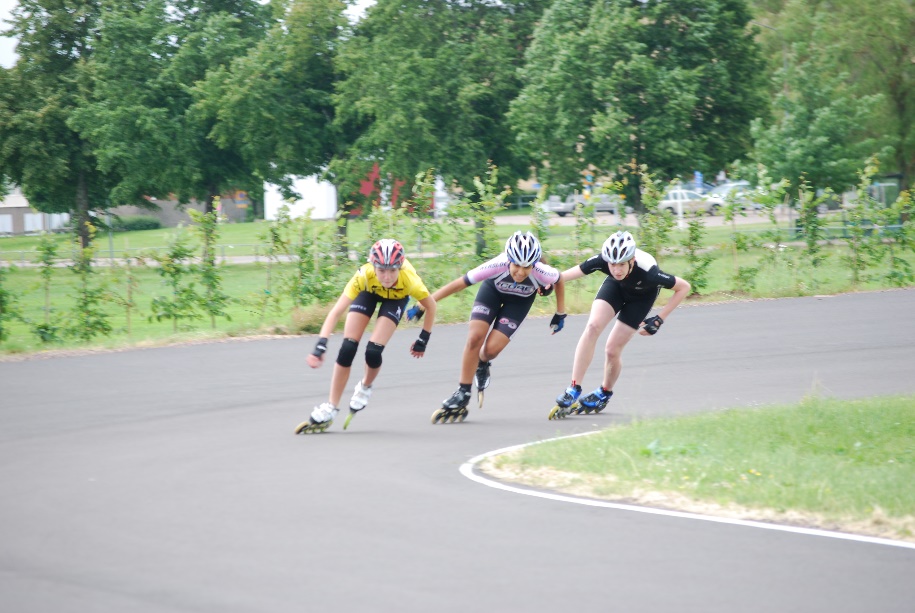 Härmed inbjuder vi till Inlineläger i Göteborg.Upplägg:  Fredag 28/4 : Avresa på fredag. Antingen åker vi tåg eller minibuss. Pelle kan inte följa med då han ska fira sin fars 85 årsdag-Lördag 29/4-måndag 1/5TräningarHemresa måndag 1/5 på eftermiddagen.Boende: Vi bor antingen i Wega stugan eller på Scandic hotel beroende på kostnad och hur många vi blir.Anmälan: Anmälan via hemsidan senast 20/4 Uppge namn samt om det finns någon som kan tänka sig köra ner en minibuss.Kostnad:Kostnaden är 800 kr/deltagare om vi bor på hotell och 400 kr om vi bor på Wega stugan Tränare: Bento, Magnus, Axelsson mfl. 					Varmt välkomna!